Section 1: Product and Company IdentificationMetro Welding Supply Corp.12620 Southfield Road

Detroit, MI 48223

(313) 834-1660 [phone]

(313) 835-3562 [fax]

http://www.metrowelding.com/Product Code: Arsine Section 2: Hazards Identification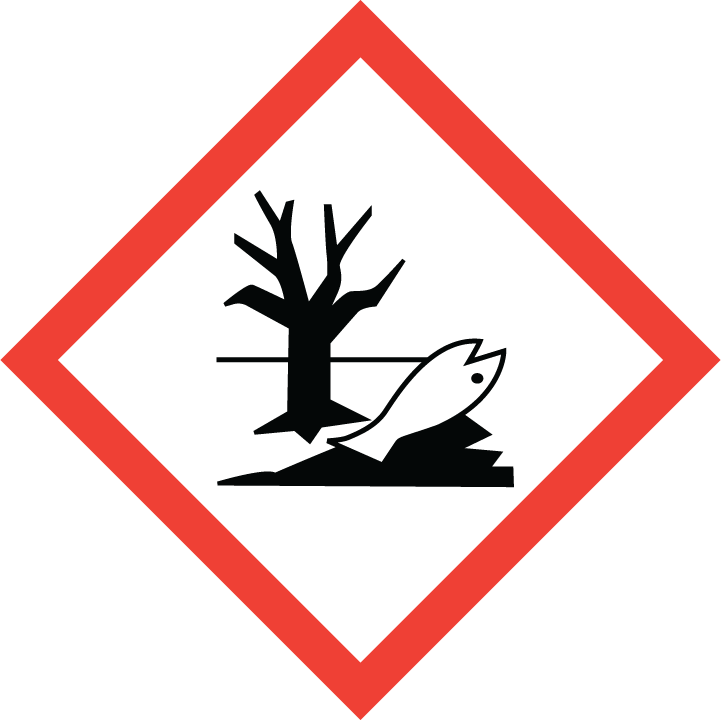 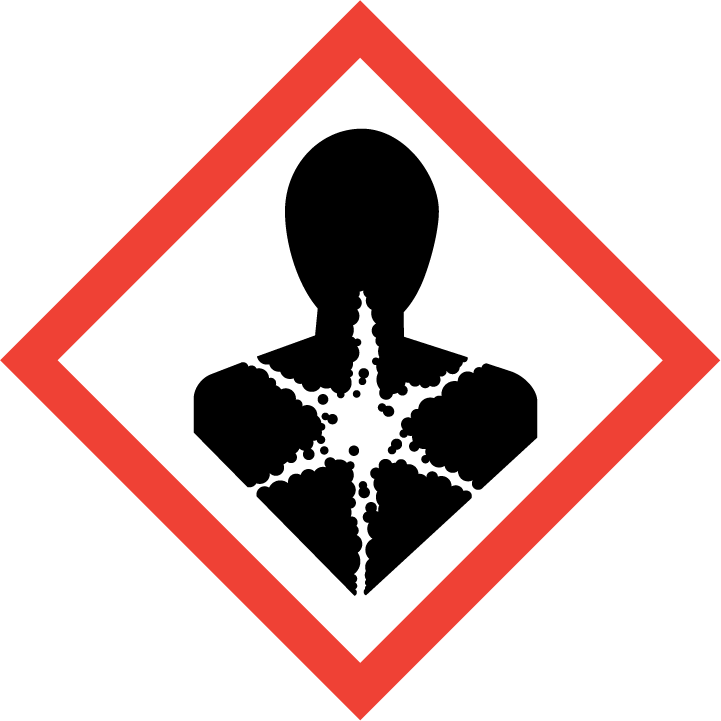 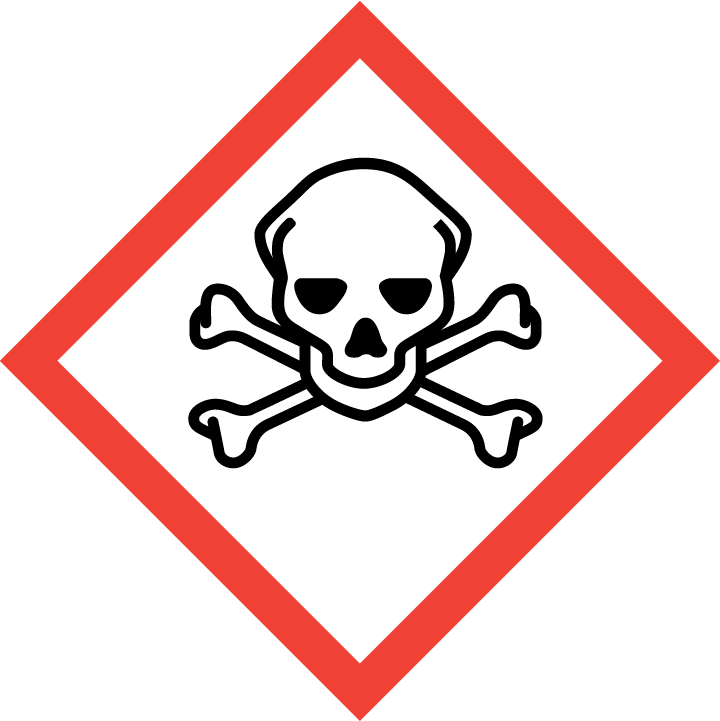 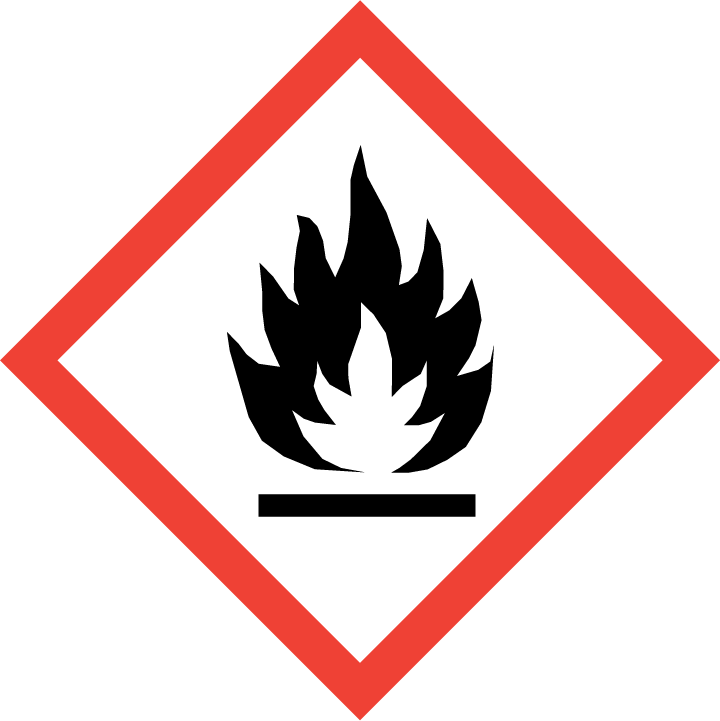 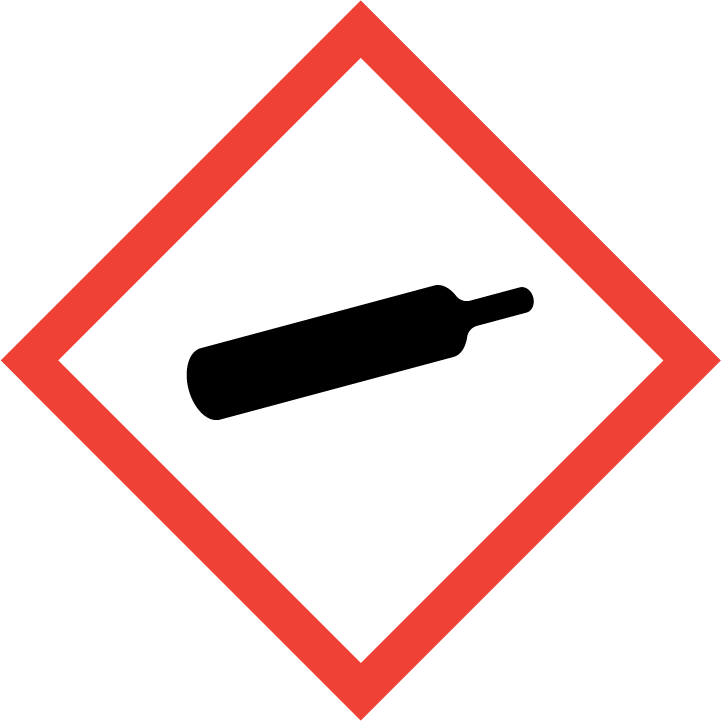 Danger Hazard Classification:Acute Aquatic Toxicity (Category 1)Acute Dust Inhale Toxicity (Category 3)Acute Gas Inhale Toxicity (Category 1)Acute Vapor Inhale Toxicity (Category 1)Carcinogenicity (Category 2)Chronic Aquatic Toxicity (Category 1)Flammable (Category 1)Gases Under PressureSpecific target organ toxicity (Single Exposure) (Category 2)Hazard Statements:Contains gas under pressure; may explode if heatedExtremely flammable gasFatal if inhaledMay cause damage to organsSuspected of causing cancerToxic if inhaledVery toxic to aquatic lifeVery toxic to aquatic life with long lasting effectsPrecautionary StatementsPrevention:Do not breathe dust/fume/gas/mist/ vapors/spray..Do not eat, drink or smoke when using this product.[In case of inadequate ventilation] wear respiratory protection.Do not handle until all safety precautions have been read and understood.Wash thoroughly after handling.Use only outdoors or in a well-ventilated area.Wear protective gloves, protective clothing, eye protection and face protection.Obtain special instructions before use.Keep away from heat/sparks/open flames/hot surfaces. - No smoking.Response:Eliminate all ignition sources if safe to do so.Immediately call a poison center or doctor.Leaking gas fire: Do not extinguish, unless leak can be stopped safely.Specific treatment is urgent.If swallowed: Rinse mouth. Do NOT induce vomiting.If exposed or concerned: Get medical advice/attention.If inhaled: Remove person to fresh air and keep comfortable for breathing.Storage:Store in a well-ventilated place. Keep container tightly closed.Protect from sunlight. Store locked up.Disposal:Dispose of contents and/or container in accordance with applicable regulations.Section 3: Composition/Information on IngredientsSection 4: First Aid MeasuresSection 5: Fire Fighting MeasuresSection 6: Accidental Release MeasuresSection 7: Handling and StorageSection 8: Exposure Controls/Personal ProtectionEngineering ControlsHandle only in fully enclosed systems.General Hygiene considerationsAvoid breathing vapor or mistAvoid contact with eyes and skinWash thoroughly after handling and before eating or drinkingSection 9: Physical and Chemical PropertiesSection 10: Stability and ReactivitySection 11: Toxicology InformationAcute EffectsChronic EffectsSection 12: Ecological InformationFate and TransportSection 13: Disposal ConsiderationsSection 14: Transportation InformationU.S. DOT 49 CFR 172.101Canadian Transportation of Dangerous GoodsSection 15: Regulatory InformationU.S. RegulationsSARA 370.21SARA 372.65OSHA Process SafetyState RegulationsCanadian RegulationsNational Inventory StatusSection 16: Other Information0 = minimal hazard, 1 = slight hazard, 2 = moderate hazard, 3 = severe hazard, 4 = extreme hazard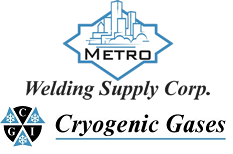 Safety Data SheetArsineCAS #7784-42-1Chemical SubstanceChemical FamilyTrade NamesARSINEinorganic, gasHYDROGEN ARSENIDE; ARSENIC TRIHYDRIDE; ARSENIC HYDRIDE; ARSENIURETTED HYDROGEN; ARSENOUS HYDRIDE; UN 2188Skin ContactEye ContactIngestionInhalationNote to PhysiciansIf frostbite or freezing occur, immediately flush with plenty of lukewarm water (105-115 F; 41-46 C). DO NOT USE HOT WATER. If warm water is not available, gently wrap affected parts in blankets. Get immediate medical attention.Contact with liquid: Immediately flush eyes with plenty of water for at least 15 minutes. Then get immediate medical attention.Not applicable. If adverse effects occur, remove to uncontaminated area. Give artificial respiration if not breathing. Get immediate medical attention.Arsine is the most toxic form of arsenic, capable of producing rapid,
massive intravascular hemolysis. Serious arsine poisoning produces symptoms within 30 to 60
minutes; however, symptoms can be delayed for up to 48 hours. Laboratory findings include
severe hemolytic anemia, hemoglobinuria, and hemoglobinemia. Acute renal failure may be an
early complication. Hypotension is occasionally seen; T-wave elevations often observed.
BAL (Dimercaprol) treatment will not protect against hemolysis but may prevent long-term
effects from arsine (arsenic) poisoning. If major hemolysis has occurred, exchange transfusions
may be performed to remove plasma hemoglobin red blood cell debris and arsine-hemoglobin
complexes, in conjunction with hemodialysis to preserve renal function. Hemodialysis may also
assist in decreasing arsenic levels.
Contact the Poison Control Center in your area for additional information on patient
management and follow-up.Suitable Extinguishing MediaProducts of CombustionProtection of FirefightersLet burn unless leak can be stopped immediately.  Large fires: Use regular foam or flood with fine water spray.ArsenicAny self-contained breathing apparatus that has a full facepiece and is operated in a pressure-demand or other positive-pressure mode. Any supplied-air respirator with full facepiece and operated in a pressure-demand or other positive-pressure mode in combination with a separate escape supply.Personal PrecautionsEnvironmental PrecautionsMethods for ContainmentKeep unnecessary people away, isolate hazard area and deny entry. Remove sources of ignition. Ventilate closed spaces before entering.Avoid heat, flames, sparks and other sources of ignition. Keep out of water supplies and sewers.Stop leak if possible without personal risk. Reduce vapors with water spray.Methods for CleanupOther InformationNotify Local Emergency Planning Committee and State Emergency Response Commission for release greater than or equal to RQ (U.S. SARA Section 304). If release occurs in the U.S. and is reportable under CERCLA Section 103, notify the National Response Center at (800)424-8802 (USA) or (202)426-2675 (USA). Subject to California Safe Drinking Water and Toxic Enforcement Act of 1986 (Proposition 65).NoneHandlingStorageStore and handle in accordance with all current regulations and standards. Store in a cool, dry place. Store in a well-ventilated area. Store outside or in a detached building. Subject to storage regulations: U.S. OSHA 29 CFR 1910.101. Notify State Emergency Response Commission for storage or use at amounts greater than or equal to the TPQ (U.S. EPA SARA Section 302). SARA Section 303 requires facilities storing a material with a TPQ to participate in local emergency response planning (U.S. EPA 40 CFR 355.30). Keep separated from incompatible substances.Subject to handling regulations: U.S. OSHA 29 CFR 1910.119.Exposure GuidelinesARSINE: 0.05 ppm (0.2 mg/m3) OSHA TWA 0.05 ppm ACGIH TWA 0.002 mg/m3 NIOSH recommended ceiling 15 minute(s)Eye ProtectionSkin ProtectionRespiratory ProtectionFor the gas: Eye protection not required, but recommended. For the liquid: Wear splash resistant safety goggles. Contact lenses should not be worn. Provide an emergency eye wash fountain and quick drench shower in the immediate work area.For the gas: Wear appropriate chemical resistant clothing. For the liquid: Wear appropriate protective, cold insulating clothing.Any self-contained breathing apparatus that has a full facepiece and is operated in a pressure-demand or other positive-pressure mode. Physical StateAppearanceColorChange in AppearancePhysical FormOdorTasteGasColorlessColorlessN/AGasGarlic odorN/AFlash PointFlammabilityPartition CoefficientAutoignition TemperatureUpper Explosive LimitsLower Explosive LimitsExtremely flammable gasNot available0.780.051Boiling PointFreezing PointVapor PressureVapor DensitySpecific GravityWater SolubilitypHOdor ThresholdEvaporation RateViscosity-81 F (-63 C)-179 F (-117 C)11362 mmHg @ 21.1 C2.7 (Air=1)1.689 @ -55 C20% @ 20 CAqueous solutions are neutral0.5 ppmNot applicableNot availableMolecular WeightMolecular FormulaDensityWeight per GallonVolatility by VolumeVolatilitySolvent Solubility77.95As-H3Not availableNot availableNot availableNot applicableSoluble: Benzene, chloroformStabilityConditions to AvoidIncompatible MaterialsMay react on contact with light. Avoid contact with temperatures above 300 C. May decompose on contact with heat and/or storage and use above room temperature. Can build electrostatic charge due to liquid's low conductivity. May react on contact with light. Avoid contact with temperatures above 300 C. May decompose on contact with heat and/or storage and use above room temperature. Can build electrostatic charge due to liquid's low conductivity. Oxidizing materials, halogens, combustible materials, acidsHazardous Decomposition ProductsPossibility of Hazardous ReactionsOxides of arsenic; on contact with light: arsenicWill not polymerize.Oral LD50Dermal LD50InhalationLC50 = 20 ppm, 1 hr, mouseNot establishedGarlic breath, sensitivity to light, nausea, vomiting, stomach pain, chest pain, difficulty breathing, headache, dizziness, disorientation, emotional disturbances, lung congestion, blood disorders, liver damage, nerve damage, effects on the brain, coma, deathEye IrritationSkin IrritationSensitizationLiquid: frostbiteLiquid: frostbitePotentially fatal if inhaled, blood damage, cancer hazard (in humans)CarcinogenicityMutagenicityReproductive EffectsDevelopmental EffectsIARC: Human Sufficient Evidence, Animal Limited Evidence, Group 1Not establishedAvailable.No dataEco toxicityPersistence / DegradabilityBioaccumulation / AccumulationMobility in EnvironmentFish toxicity: Not availableInvertibrate toxicity: Not availableAlgal toxicity: Not availablePhyto toxicity: Not availableOther toxicity: Not availableNot availableNot availableNot availableDispose in accordance with all applicable regulations. Subject to disposal regulations: U.S. EPA 40 CFR 262. Hazardous Waste Number(s): D001. D003. Hazardous Waste Number(s): D004. Dispose of in accordance with U.S. EPA 40 CFR 262 for concentrations at or above the Regulatory level. Regulatory level- 5.0 mg/L.Proper Shipping NameID NumberHazard Class or DivisionPacking GroupLabeling RequirementsPassenger Aircraft or Railcar Quantity LimitationsCargo Aircraft Only Quantity LimitationsAdditional Shipping DescriptionArsineUN21882.3Not applicable2.3; 2.1ForbiddenForbiddenToxic-Inhalation Hazard Zone AShipping NameUN NumberClassPacking Group / Risk GroupArsineUN21882.3; 2.1Not applicableCERCLA SectionsSARA 355.30SARA 355.40Not regulated.100 LBS TPQ100 LBS RQAcuteChronicFireReactiveSudden ReleaseYesYesYesYesYesARSENIC AND INORGANIC COMPOUNDS (as As)100 LBS TQCA Proposition 65Known to the state of California to cause the following: ARSENIC AND INORGANIC COMPOUNDS (as As) Cancer (Feb 27, 1987) Developmental toxicity (May 01, 1997)WHMIS ClassificationIncluded for disclosure at 0.1% or greaterUS Inventory (TSCA)TSCA 12b Export NotificationCanada Inventory (DSL/NDSL)Listed on inventory.Not listed.Not determined.NFPA RatingHEALTH=4 FIRE=4 REACTIVITY=2